Výzkumný ústav živočišné výroby, v.v.i.Fřáíelstvi 815■JC4 CO Praha - Uhříněves (1)uzavřená ve smyslu § 20í„smlouva")Článek I.Smluvní stranyProdávající:PWR computers a.s.se sídlem: 28. října 212/227, 709 00 Ostrava
IČ: 48394246
DIČ:CZ48394246zapsaná v obchodním rejstříku, vedeném u Krajského soudu v Ostravě, B-
11139zastoupená: bankovní spojení: 
(dále jen „prodávající")Kupující:Výzkumný ústav živočišné výroby, v.v.i.
se sídlem: Přátelství 815,104 00 Praha Uhříněves
IČ:00027014DIČ:CZ00027014registrován v rejstříku v.v.i. MŠMTzastoupený: bankovní spojení: (dále jen „kupující")(kupující a prodávající dále také jako „smluvní strany" nebo jednotlivě jako
„smluvní strana")KUPNÍ SMLOUVA79 a násl. zák. č. 89/2012 Sb., občanský zákoník, v platném znění (dále jenČlánek II. Předmět plnění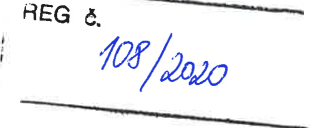 Předmětem plnění této smlouvy je dodávka následujícího zboží:Typové označení: Potřeby pro Informační technologie - IT potřeby podle seznamu v příloze č, 1 této smlouvy(dále jen „zboží") dle nabídky ze dne 9.6.2020Položkový výčet s jednotlivými cenami ve shodě s nabídkou je v příloze č. 1 této smlouvy,Kupující je povinen zboží dodané bez vad převzít a zaplatit za něj prodávajícímu dohodnutou kupní cenu dle článku III. této smlouvy za podmínek ve smlouvě stanovených.Článek lil.Kupní cenaCelková kupní cena za zboží uvedené v článku II. této smlouvy činí:281 522,- Kč bez DPH59 119,62 Kč DPH 340 641,62 Kč včetně DPH/slovy: Třistačtyřicettisícšestsetčtyřicetjednakorunčeských/62hal. (dále jen „kupní cena").Kupní cena včetně DPH je konečná, pokrývá veškeré náklady spojené s realizací předmětu plnění této smlouvy, včetně všech poplatků, cla, dopravy na adresu kupujícího a jejího pojištění a dalších nákladů spojených s předmětem plnění. Prodávající je oprávněn změnit pouze sazbu DPH, dojde-li ke změně právních předpisů upravujících sazbu DPH předmětu plnění této smlouvy.Článek IV.Dodací podmínkySmluvní strany se dohodly, že zboží uvedené v bodě II. této smlouvy bude dodáno nejpozději do30.6.2020.Prodávající se zavazuje informovat kupujícího o datu a času dodání zboží nejméně dva dny předem e-mailem. Dodací adresa pro zboží Je Výzkumný ústav živočišné výroby, v.v.l., Praha Uhříněves, Přátelství 815, Česká republika, PSČ 104 00.Prodávající je povinen dodat kupujícímu zboží včetně dokladů vztahujících se k tomuto zboží, kterými Jsou zejména: návod k obsluze, předávací protokol.Dodavatel je povinen dodat i specifikaci SW, který je součástí dodávky, včetně OEM SW,Převzetí bezvadného plnění potvrdí prodávajícímu odpovědný zaměstnanec kupujícího podpisem předávacího protokolu.Vlastnické právo a nebezpečí škody na zboží přechází na kupujícího okamžikem převzetí zboží od prodávajícího a podepsáním předávacího protokolu bez výhrad.Článek V.Platební podmínkyDaňový doklad bude vystaven ve lhůtě 14 dnů od uskutečnění zdanitelného plnění, kterým je den dodání zboží a bude obsahovat údaje o kupujícím tak, jak jsou uvedeny v článku I. této smlouvy, jakož i všechny zákonné náležitosti.Splatnost daňového dokladu bude 14 dnů od jeho doručení kupujícímu.Článek VI.Odpovědnost za vady, zárukaProdávající odpovídá za vady plnění podle § 2099 a násl. občanského zákoníku.V dohodnuté kupní ceně je ze strany prodávajícího zahrnuta záruka na zboží, která se sjednává u stolních počítačů, notebooků, monitorů a ostatního příslušenství dodávaného jako součást sestavy v délce 36 měsíců, u ostatního zboží v délce 24 měsíců, u spotřebních materiálů 6 měsíců ode dne dodání a podpisu předávacího protokolu a vztahuje se na veškeré závady nezpůsobené kupujícím. Je-li záruka rozdílná, musí být uvedena u každé položky v příbalovém letáku nebo na dodacím listu nebo faktuře. U spotřebního materiálu musí být zkrácená záruční doba deklarována u každé položky.Prodávající se zavazuje odstraňovat vady plnění do 30 dnů od nahlášení závady kupujícím na e- mailovou adresu prodávajícího. Prodávající se zavazuje provést v této lhůtě opravu či výměnu výrobku, případně vrátit kupní cenu za reklamovanou položku do 14 dnů po uplynutí termínu pro vyřízení reklamace dle předchozí věty.Článek VII.Smluvní pokutaV případě, že prodávající nedodrží dodací lhůtu uvedenou v čl. IV. odst. 1. této smlouvy, může být kupujícím uplatňována smluvní pokuta ve výši 1,000,- Kč bez DPH za každý den prodlení od sjednaného termínu dodávky..V případě, že prodávající bude v prodlení s odstraňováním záručních vad byť o jediný den, může být kupujícím uplatňována smluvní pokuta ve výši 1.000 Kč bez DPH za každý den prodlení.Článek Vlil.Odstoupení od smlouvyKupující má právo odstoupit od smlouvy v případě, že:předmět této smlouvy není dodán v takovém provedení, tak jak je uvedeno v této smlouvě, nebo technické parametry neodpovídají uživatelskému manuálu zbožíprodávající překročí dodací lhůtu uvedenou v čl. IV. odst. 1. o více než 1 měsíc.Článek IX.Závěrečná ustanoveníProdávající bere na vědomí, že kupující je povinen zveřejnit elektronický obraz textového obsahu této smlouvy a jejích případných změn (dodatků) a dalších smluv od této smlouvy odvozených včetně metadat požadovaných k uveřejnění dle zákona č. 340/2015 Sb., o registru smluv. Prodávající prohlašuje, že tato smlouva neobsahuje obchodní tajemství a uděluje tímto souhlas kupujícímu k uveřejnění smlouvy a všech pokladů, údajů a informací uvedených v této smlouvě a těch, k jejichž uveřejnění vyplývá pro kupujícího povinnost dle právních předpisů.Prodávající bere na vědomí, že se podpisem této smlouvy stává v souladu s ustanovením § 2 písm. e) zákona č. 320/2001 Sb., o finanční kontrole ve veřejné správě a o změně některých zákonů, ve znění pozdějších předpisů, osobou povinnou spolupůsobit při výkonu finanční kontroly prováděné v souvislosti s úhradou zboží nebo služeb z veřejných výdajů nebo z veřejné finanční podpory.Prodávající souhlasí s případným zveřejněním údajů týkajících se předmětu plnění dle této smlouvy podle zákona č. 106/1999 Sb., o svobodném přístupu k informacím, a zákona č, 101/2000 Sb., o ochraně osobních údajů.Jakákoliv změna v této kupní smlouvě musí být provedena písemně formou dodatků ke smlouvě podepsaných oběma smluvními stranami.Právní vztahy touto smlouvou blíže neupravené se řídí zák. č. 89/2012 Sb., občanský zákoník, v platném znění.Obě strany souhlasí s řešením jakýchkoliv rozporů přátelskou dohodou.V případě nedohody mezi oběma stranami Je místně příslušný soud podle sídla kupujícího. Tato smlouva je vyhotovena ve dvou stejnopisech, z nichž každá ze smluvních stran obdrží jedno vyhotovení.Tato kupní smlouva nabývá platnosti dnem jejího podpisu oběma stranami a účinnosti dnem zveřejnění v registru smluv.V Ostravě dne 	V Praze dneKupujícíProdávajícíPWR computers a.s.Výzkumný ústav živočišné výroby, v.v.i.4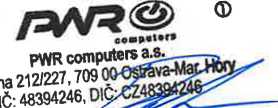 VZ-IT-2020-1.1 Materiál ITVÚŽV, v.v.i.Popisky řádkůCENA/ksSpecifikace nabídkykscenacelkemDPHcena sDPH1Adapter HSPA+ USB / EDGE / GPRS / GSM / USB 2.0 / MicroSD503,00KčDWM-1571503,00Kč105,63Kč608,63Kč2adaptér napájecí RB-Netzteil4-W - 3A, pro Rpi 4252,00KčRB-Netzteil4-W1252,00Kč52,92 Kč304,92Kč3adaptér napájecí síťový 5V 1000mA konektor souosý 5,5/2,1 mm110,00KčVSZ-05-015550,00Kč115,50Kč665,50Kč4adaptér s kabelem USB 3.0 - SATA + IDE pro připojeni HDD přes USB618,00Kčku3ides51618,00Kč129,78Kč747,78Kč5Arduino Ethernet LAN modul139,00KčHR911105A3417,00Kč87,57 Kč504,57Kč6baterie AA alkalické HighPower bal. 10 ks68,00 KčAB015GPA2AB83204,00Kč42,84 Kč246,84Kč7baterie AA alkalické LogLife bal. 12 ks69,00 KčrAB008GPAAAX46414,00Kč86,94 Kč500,94Kč8baterie AAA alkalické HighPower bal. 10 ks68,00 KčAB015GPA3AB44272,00Kč57,12 Kč329,12Kč9baterie AAA alkalické LogLife bal 10 ks57,00 KčAB008GPA3AB46342,00Kč71,82 Kč413,82Kč10baterie alkalická Longlife Power 9V37,00 KčAB090GPA9VB17259,00Kč54,39 Kč313,39Kč11Baterie do NB Dell 40Wh Standard, rechageable Li-on Battery, Type M5Y1K776,00KčTRX-M5Y1K1776,00Kč162,96Kč938,96Kč12Baterie do NB DELL 60Wh Standard Recharegeable Li-ion typ T54FJ 11,IV870,00KčTRX-T54FJ H1870,00Kč182,70Kč1052,70 Kč13Baterie do NB Dell Vostro 1220, P03S001 14,4/14,8V 2200mAh954,00KčNBDE01531954,00Kč200,34Kč1154,34 Kč14Baterie T6 power 633809-001,633733-321,633733-1A1, PR09, QK646AA, 650938-001, LC32BA122, HSTNN-DB3C, HSTNN-Q87C-4, HSTNN-Q88C-4, HSTNN-XB3C1136,00KčNBHP008611136,00 Kč238,56Kč1 374,56 Kč15Cartridge alternativní Canon CLI-526 Bk, C,M,Y + PGI-525Bk multipack79,00 KčPGI525+CLI526B,C,M,Yalternativní7553,00Kč116,13Kč669,13Kč16Cartridge alternativní Canon PG-545, černá (black) + CL-546, barevná (tricolor)695,00KčPG545XL+CL546XLalternativní21 390,00 Kč291,90Kč1681,90 Kč17Cartridge alternativní Canon PGI-550XL černá (black)21,00 KčPGI550XL alternativní484,00 Kč17,64 Kč101,64Kč18Cartridge original HP 711 (CZ135A, purpurová, trojbalení)1228,00KčCZ135A11228,00 Kč257,88Kč1485,88 Kč19Cartridge originální Epson C13T02W64010, 502 XL multipack1421,00KčC13T02W640111421,00 Kč298,41Kč1 719,41 Kč20Cartridge originální HP no 711 yellow CZ135A552,00KčCZ132A21104,00 Kč231,84Kč1 335,84 Kč21Cestovní dokovací stanice společnosti i-Tec, rozhraní USB-C (Thunderbolt 3), video až 4K @ 30Hz nebo 1920 x 1200 @ 60 Hz, konektory: lx USB-C, lx HDMI, lxVGA, lxGLAN, 2xUSB1104,00KčC31TRAVELDOCKPD11104,00 Kč231,84Kč1 335,84 Kč22čtečka micro SD karet Externí USB 3.0, USB-C USB-A, USB-C, OTG, MicroSD, microSDHC, microSDXC178,00KčACMR3PL-OTG-RBK4712,00Kč149,52Kč861,52Kč23Digitální multimetr, LCD displej 1999, automat. Měří U, 1, R, C, diody, tranzistory413,00KčUT131A2826,00Kč173,46Kč999,46Kč24Disk externí 5TB HDD, 2.5" Thunderbolt a USB 3.1 Type C, hliníkový, odolný proti pádu ze dvou metrů, proti prachu, vodě, IP 536591,00KčSTFS5000800 - 5T16 591,00 Kč1384,11 Kč7 975,11 Kč25Disk externí 5TB HDD, 2.5" Thunderbolt a USB 3.1 Type C, hliníkový, odolný proti pádu ze dvou metrů, proti prachu, vodě, IP 546591,00KčSTTS5000800 - 5T16 591,00 Kč1384,11 Kč7 975,11 Kč26Disk externí SSD 1,8", kapacita 256 GB, připojení USB typ-C, adaptér USB typ-C na typ-A, rozhraní USB 3.1 Gen2, rychlost přenosu dat až 540 MB/s1309,00KčASE760-256GU32G2-CBK11309,00 Kč274,89Kč1 583,89 Kč27Disk externí USB 3.0 HDD 2TB 2,5"1624,00Kč53177 verbatim1321112,00Kč4 433,52 Kč25545,52Kč28Disk SSD 4TB 2.5" SSD, SATA III9593,00KčMZ-76Q4T0BW219186,00Kč4 029,06 Kč23215,06Kč29disk SSD, Kapacita 1000 GB, Rozhraní SATA III2351,00KčT2535T001T0C10124 702,00 Kč987,42Kč5 689,42 Kč30Flash disk 128 GB / USB 3.0 Type C / Rychlost čtení 150 MB/s / Rychlost zápisu30 MB/s / Plast + kov520,00KčSDCZ450-128G-G461520,00Kč109,20Kč629,20Kč31Flash disk USB 128 GB kov471,00KčSDCZ73-128G-G46104 710,00 Kč989,10Kč5 699,10 Kč32Flash disk USB 256 GB603,00KčPSF256GGLDB3USB42 412,00 Kč506,52Kč2 918,52 Kč33Flash disk USB 3.2 Gen 2 (USB 3.1) a USB-C, kapacita 128 GB, rychlost zápisu až15 MB/s, rychlost čtení až 100 MB/s, miniaturní, otg720,00KčDTDUO3C/128GB1720,00Kč151,20Kč871,20Kč34Flash disk USB 32 GB v gumě329,00KčCMFVY3A-32GB103 290,00 Kč690,90Kč3 980,90 Kč35Flash disk USB 32GB142,00KčDT100G3/32GB,141 988,00 Kč417,48Kč2 405,48 Kč36Flash disk USB klíč s kapacitou 128 GB, USB 3.0/3.1 Gen 1, rychlost čtení až 180 MB/s a zápisu až 60 MB/s587,00KčKG-U2C128-1M21174,00 Kč246,54Kč1 420,54 Kč37harddisk Externí 2,5" 1TB + pouzdro1285,00KčWDBUZG0010BBK-WESN, WDBABK0000NBK-11 285,00 Kč269,85Kč1554,85 Kč38kabel datový USAMS SJ408 U44 Type C 5A fast53,00 Kčku31cplw5265,00Kč55,65 Kč320,65Kč39kabel datový USB-C, prodloužený konektor, černá66,00 KčDKAC82WT2132,00Kč27,72 Kč159,72Kč40kabel HDMI High Speed + Ethernet (vl.4), opletený, zlacené konektory, 3m101,00Kčkphdmet35505,00Kč106,05Kč611,05Kč41Kabel USB 3.1 C/M - USB 2.0 A/M, rychlé nabíjení proudem 3A, 2m58,00 Kčku31cf2w5290,00Kč60,90 Kč350,90Kč42Kabel USB 3.1 micro/M - USB 2.0 A/M, rychlé nabíjení proudem 2A, 2m73,00 KčDAKA0105365,00Kč76,65 Kč441,65Kč43kabel USB-C- USB 3.0 A (USB 3.1 generation 2,3A, 10Gbit/s) 0,5m63,00 Kčku31ckO5bk2126,00Kč26,46 Kč152,46Kč44kabel USB-C/USB-C 3.1, Im90,00 KčMUC3110W2180,00Kč37,80 Kč217,80Kč45klávesnice bezdrátová238,00KčCKB-3000-CS1238,00Kč49,98 Kč287,98Kč46klávesnice bezdrátová Bluetooth pro tablety s Android, iPad a iPhone s MAC OS nebo počítače s Windows343,00KčWK29B1343,00Kč72,03 Kč415,03Kč47klávesnice bezdrátová multimediální ve zmenšeném provedení s ergonomickým designem a dlouho výdrží na baterie (až 3 roky), vhodná k notebooku, multimediální klávesy, mini USB přijímač dosah až 10 m844,00Kč920-0030901844,00Kč177,24Kč1021,24 Kč48Klávesnice CZ + myš Set bezdrát USB139,00KčTK108 - 59012999386141139,00Kč29,19 Kč168,19Kč49Klávesnice USB CZ drátová85,00 KčKB-1024340,00Kč71,40 Kč411,40Kč50mechanika CD/DWD Externí USB (napájeni přes USB)333,00KčDV&-USB-021333,00Kč69,93 Kč402,93Kč51mechanika optická Externí Blu-ray Slimline Ultra HD4K vypalovačka USB 3.1Gen 1 (USB-C)2392,00Kč43888 verbatim12 392,00 Kč502,32Kč2 894,32 Kč52myš bezdrátová Trust Verto, specifikace: Optická myš, bezdrátová, napájení pomocí Iks AA baterie, výdrž až 18 měsíců, vhodná k notebooku, nano přijímač s konektorem USB uschovatelný do těla myši430,00KčTrust 2287962580,00Kč541,80Kč3 121,80 Kč53Myš USB bezdrátová75,00 KčMUSW-4B-04-BG171275,00Kč267,75Kč1 542,75 Kč54nabíječka USB 2A pro MT + kabel s microUSB + redukce Usb-C129,00KčC-TECH UC-02W+CB-USB2M-10B+EE-GN9302258,00Kč54,18 Kč312,18Kč55Odpadní nádobka orig. Konica Minolta A1AU0Y1208,00KčA1AU0Y32416,00Kč87,36 Kč503,36Kč56odpadní nádobka originální Koníka Minolta BH C4050Í622,00KčACDNWY11622,00Kč130,62Kč752,62Kč57odpadní nádobka WB-P03 ( A1AU0Y3 ) pro Konica Minolta Bizhub C3100208,00KčA1AU0Y32416,00Kč87,36 Kč503,36Kč58Paměť, modul SODIMM DDR3L8GB 1600MHz CLU M471B1G73EBO-YKO (proDell Latitude E5540)835,00KčKVR16LS11/821 670,00 Kč350,70Kč2 020,70 Kč59paměťová karta micro SD 32 GB s adaptérem, spec.: Rychlost čtení 90 MB/s / Rychlost zápisu 45 MB/s / Rychlostní rating: Class -10, UHS -1, UHS Class - U3 / Výchozí formátování FAT32, Pro 4K záznam196,00KčSDCG2/32GB61176,00 Kč246,96Kč1 422,96 Kč60paměťová karta micro SD 64 GB s adaptérem, spec.: Rychlost čtení 90 MB/s / Rychlost zápisu 45 MB/s / Rychlostní rating: Class -10, UHS -1, UHS Class - U3 / Výchozí formátování FAT32, Pro 4K záznam343,00KčSDCR/64GB41 372,00 Kč288,12Kč1 660,12 Kč61paměťová karta micro SDXC + SD adaptér 128GB420,00KčSDCS2/128GB52 100,00 Kč441,00Kč2 541,00 Kč62Paměťová karta Micro SDXC 300S 128GB 95MB/s UHS-I U3 + SD adaptér492,00KčTS128GUSD300S-A1492,00Kč103,32Kč595,32Kč63paměťová karta SDXC karta 128 GB Class 10, UHS-I420,00KčSDCS2/128GB2840,00Kč176,40Kč1016,40 Kč64Podložka pod klávesnici 70 x 30 černá81,00 Kč4WORLD 102923243,00Kč51,03 Kč294,03Kč65podložka pod myš ergonomická s opěrkou zápěstí50,00 KčESPERANZA, EA1377350,00Kč73,50 Kč423,50Kč66Popruh na fotoaparát ruční, pro digitální fotoaparáty, Peak Design, kocovky pro2 zařízení675,00KčCF-AS-321 350,00Kč283,50Kč1 633,50 Kč67Pouzdro Raspberry Acryt Fan pro Raspberry Pi 4 B, černá286,00KčRB-CaseP4+Q3B1286,00Kč60,06 Kč346,06Kč68Power bank 200Q0mAh, 2x USB 2.4 A, led indikace stavu, inteligentní ochranný systém nabíjeni442,00KčXiaomi 2692231326,00 Kč278,46Kč1604,46Kč69Powerbanka Rychlonabíjecí (3A) (30000mAh), vstup USB-C, výstup 2x USB-A, USB-C, nabíjení až 3 zařízení současně, led indikátor stavu711,00KčPPJAN-C0264 266,00 Kč895,86Kč5 161,86 Kč70Prezentér Wireless emulace myši - specifikace: Hmotnost: do 60 gLaserová třída: Laserový produkt 2. třídyMaximální výstupní výkon: Méně než 1 mWVlnová délka: 640-660 nm (červené světlo)Typ baterií: 2 baterie velikosti AAAProvozní dosah bezdrátového připojení: Cca 10 m*Bezdrátová technologie: Bezdrátová technologie 2,4 GHz497,00Kč910-0013562994,00Kč208,74Kč1202,74 Kč71propojovací box beznástrojový pro kabely Cat. 6 specifikace CAT 586,00 Kčsrjbox-034344,00Kč72,24 Kč416,24Kč72propojovací box beznástrojový pro kabely Cat. 6 specifikace CAT 686,00 Kčsrjbox-03186,00 Kč18,06 Kč104,06Kč73Raspberry Pi 3 Model A+ 64-bit 512MB RAM596,00KčRaspberry-PI-3A+1596,00Kč125,16Kč721,16Kč74Raspberry Pi 4 Model B, 4 GB RAM1345,00KčRaspberry-PI-4-4GB11345,00 Kč282,45Kč1627,45 Kč75Raspberry Pi Zero H262,00KčRaspberry Pi Zero H3786,00Kč165,06Kč951,06Kč76Redukce HDMI na HDMI micro, zlacené kontakty, černá51,00 Kčkphdma-15151,00 Kč10,71 Kč61,71 Kč77redukce USB-C/HDMI 4k60Hz329,00KčKAU3CHXB012658,00Kč138,18Kč796,18Kč78reproduktor bezdrátový bth v4.2, IPX7 s baterií 4 800 mAh2016,00KčJBL Flip 5 Midnight Black24 032,00 Kč846,72Kč4878,72Kč79Reproduktory k PC 2.0, aktivní, min rozsah 20 Hz až 20000 Hz, celkový výkon 44 W. Připojení 3,5 mm Jack, Bluetooth a NFC. Max. 20 x 30 x 25 cm. Design světlé dřevo.1021,00KčR25BT33 063,00 Kč643,23Kč3 706,23 Kč80Reproduktory k PC 2.0, aktivní, min rozsah 70 Hz až 22000 Hz, celkový výkon 20 W. Připojení 3,5 mm Jack. Max. 20 x 30 x 25 cm. Design světlé dřevo.479,00KčSPK-310WD41 916,00 Kč402,36Kč2 318,36 Kč81rychlonabíječka USB pro MT a tablety s USB-C233,00KčCWC-2030-BK2466,00Kč97,86 Kč563,86Kč82Rychlonabíječka USB pro MT micro USB225,00KčEG-UQC3-012450,00Kč94,50 Kč544,50Kč83Stlačený vzduch určený pro snadné odstranění a vyfoukávání špíny a prachu v těžko dostupných místech (klávesnice, PC zdroje atp.), 600 ml klávesnice, zdroje53,00 KčEsperanza ES1186318,00Kč66,78 Kč384,78Kč84Systém rychlých spojek kompatibilní s Peak Design469,00KčPeak Design AL-42938,00Kč196,98Kč1134,98 Kč85Teploměr vodotěsný - sonda 2m DS18B2053,00 KčTeplotní sonda DS18B20300cm10530,00Kč111,30Kč641,30Kč86Tiskárna MFP + FULL náhradní toner; Laser/LED; A4 černabílá; duplexní tisk; kopírování a skenování do e-mailu, ftp, složky; LAN; oboustranný jednoprůchodový podavač DADF min 50 listů, zásobník min. 250 listů, tisk min.35 stránek/min, 1200 DPI8480,00Kč3514C008 + toner orig.CRG057433920,00Kč7 123,20 Kč41043,20Kč87Tiskárna MFP barevná + sada náhradních FULL tonerů - barevná laser/led, multifunkční, A4, tiskárna 1200 DPI, skener 600 DPI, kopírka,tisk 27 stran za minutu, dotykové LCD, obostranný jednoprůchodový podavač DADF, duplexní tisk, 1GB, AirPrint, NFC, USB, LAN, Wi-Fi17308,00Kč3101C001 + sada orig. tonerů CRG055 B,C,M,Y117308,00Kč3 634,68 Kč20942,68Kč88Toner alternativní Brother TN-2320101,00Kčalternativní TN232O2202,00Kč42,42 Kč244,42Kč89Toner alternativní CE278A141,00Kčalternativní CE278A2282,00Kč59,22 Kč341,22Kč90Toner alternativní HP 12X (Q2612X)133,00Kčalternativní Q2612X2266,00Kč55,86 Kč321,86Kč91Toner alternativní HP 15X C7115X černý (black)159,00Kčalternativní C7115X1159,00Kč33,39 Kč192,39Kč92Toner alternativní HP CE285A (85A)101,00Kčalternativní CE285A3303,00Kč63,63 Kč366,63Kč93Toner alternativní HP CE505A149,00Kčalternativní CE5O5A1149,00Kč31,29 Kč180,29Kč94Toner alternativní HP CF226X240,00Kčalternativní CF226X3720,00Kč151,20Kč871,20Kč95Toner alternativní HP CF226X240,00Kčalternativní CF226X4960,00Kč201,60Kč1161,60 Kč96Toner alternativní HP CF280X160,00Kčalternativní CF280X5800,00Kč168,00Kč968,00Kč97Toner alternativní HP CF410X (410X) černý378,00Kčalternativní CF410X2756,00Kč158,76Kč914,76Kč98Toner alternativní HP CF411X (410X) -modrý358,00Kčalternativní CF411X2716,00Kč150,36Kč866,36Kč99Toner alternativní HP CF412X (410X) - žlutý358,00Kčalternativní CF412X2716,00Kč150,36Kč866,36Kč100Toner alternativní HP CF413X (410X) - červený358,00Kčalternativní CF413X2716,00Kč150,36Kč866,36Kč101Toner alternativní HP Q2613A (13A) - černý199,00Kčalternativní Q2613A1199,00Kč41,79 Kč240,79Kč102Toner alternativní HP Q5949X194,00Kčalternativní Q5949X3582,00Kč122,22Kč704,22Kč103Toner alternativní Q5949A174,00Kčalternativní Q5949A1174,00Kč36,54 Kč210,54Kč1Toner originální CF413X2originální CF413X4112 486,40140960,00840,00Kč326,404KčKčKč1Toner originální HPLHCF230X1originální CF230X23 796,00797,164 593,160898,00KčKčKč5Kč1Toner originální Konica Minolta A0X5154 TNP-50K černý (black)originální A0X515451155,00242,551397,550231,00KčKčKč6Kč1Toner originální Brother TN-22201originální TN222O33 789,00795,694 584,690263,00KčKčKč7Kč1Toner originální Brother TN-2310originální TN231O21 706,00358,262 064,260853,00KčKčKč8Kč1Toner originální HP CF410X dualPack4originální CF410XD3142 970,45170715,00145,00Kč115,459KčKčKč1Toner originální HP CF411X2originální CF411X4112 486,40141960,00840,00Kč326,400KčKčKč1Toner originální HP CF412X2originální CF412X4112 486,40141960,00840,00Kč326,401KčKčKč1Toner originální HP Q2670A Blackalternativní Q2670A21 386,00291,061 677,061693,00KčKčKč2Kč1Toner originální HP Q2671A Cyanalternativní Q2671A21 386,00291,061 677,061693,00KčKčKč3Kč1Toner originální HP Q2672A Yellowalternativní Q2672A21 386,00291,061 677,061693,00KčKčKč4Kč115Toner originální HP Q2673A Magenta693,00Kčalternativní Q2673A21386,00 Kč291,06Kč1677,06 Kč116Toner originální Konica Minolta AOX5254 TNP-5OY žlutý (yellow)409,00Kčoriginální A0X525431227,00Kč257,67Kč1484,67 Kč117Toner originální Konica Minolta A0X5354 TNP-50M purpurový (magenta)409,00Kčoriginální A0X535431227,00Kč257,67Kč1484,67Kč118Toner originální Konica Minolta A0X5454 TNP-50C azurový (cyan)409,00Kčoriginální A0X545431227,00Kč257,67Kč1484,67Kč119Toner originální Konica Minolta TNP79C729,00Kčoriginální AAJW45021458,00Kč306,18Kč1 764,18 Kč120Toner originální Konica Minolta TNP79K590,00Kčoriginální AAJW15042 360,00 Kč495,60Kč2 855,60 Kč121Toner originální Konica Minolta TNP79M729,00Kčoriginální AAJW35021458,00Kč306,18Kč1764,18 Kč122Toner originální Konica Minolta TNP79Y729,00Kčoriginální AAJW25021458,00 Kč306,18Kč1 764,18 Kč123Toner originální Multi Pack HP č.410x - CF410XD4715,00Kčoriginální CF410XD14 715,00 Kč990,15Kč5 705,15 Kč124Toner originální OKI 45807102, černá1714,00Kčoriginální 4580710211714,00 Kč359,94Kč2 073,94 Kč125Univerzální kompaktní napájecí zdroj pro notebooky, 12 různých konektoru vč DELL (hranatý žlutý)480,00KčConnect it CI-13231440,00Kč302,40Kč1742,40 Kč126USB 3.0 slim hub 4 port159,00KčManhattan 1638284636,00Kč133,56Kč769,56Kč127webová kamera, USB 2.0, snímač CMOS 1.3Mpx, video HD až 720p, až 30fps, fotografie až 2560x1440, integrovaný mikrofon, snadné uchycení k notebooku nebo LCD, W10 a SKYPE kompatibilní, potlačení okolního hluku,550,00KčT3H-0001331650346,50Kč1 996,50 Kč128zásuvka elektrická s časovačem a měřením spotřeby, Wi-Fi ovládání IFTTT,229,00KčSOW5123687,00Kč144,27Kč831,27KčCelkový součetks281522,00Kč59119,62Kč340641,62Kč